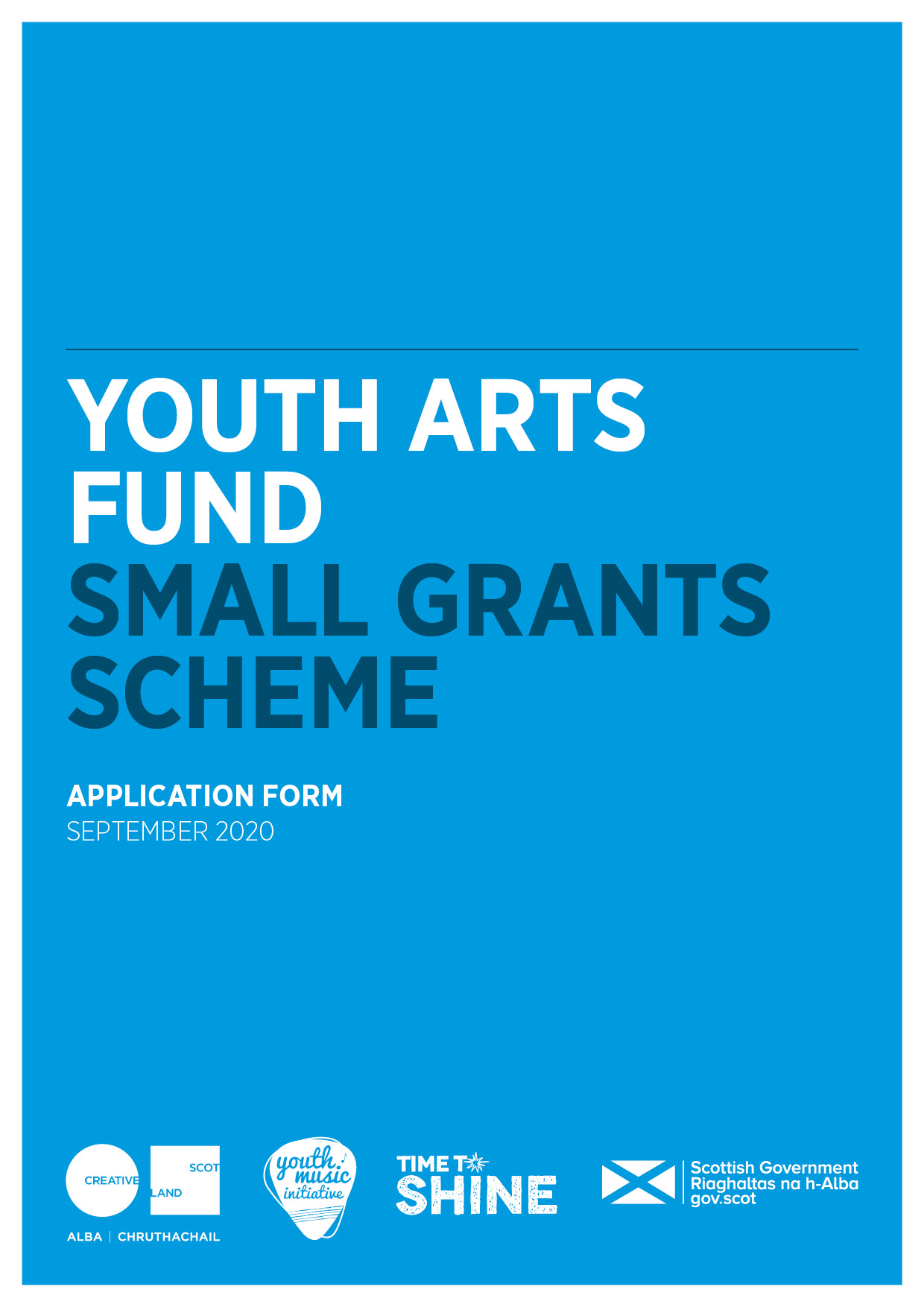 Advice and Information 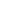 Please read the Guidance for the Youth Arts Small Grants Scheme. Alternative Formats, Languages and Access SupportCreative Scotland is committed to offering clear and accessible application processes and programmes that are open to everyone. On request this information is available in alternative formats including translations.  We offer access support to disabled applicants, tailored to individual requests. Support includes Sign Language Interpreters for meetings and scribing support for dyslexic applicants. Officers can offer advice to new applicants and support them to make an application. The Equalities Team can offer additional one-to-one support to applicants with access requirements.  Please note we will accept applications and supporting materials which are written in English, Gaelic or Scots.  If you require support, further information or have any general enquiries about the fund and how to apply please contact our Enquiries Service. Our Enquiries Service will be able to advise you or will put you in contact with one of our officers.  You can do this by email, through our website or social media. Email: enquiries@creativescotland.com   Web: Fill out a form on our website   Twitter: Send us a tweet @creativescots   We aim to respond to all enquiries very promptly. If you want us to call you back, give us your number and we’ll arrange to come back you as soon as possible. If you are a D / deaf BSL user, you can access our services with the Contact Scotland-BSL programme. Go to: https://contactscotland-bsl.org/contact-us for more information. In order for us to be able to process your application, you need to complete ALL sections of this application. Please be advised, your application will be considered incomplete and will not be assessed if you do not provide an answer for each of the questions. If you consider that you have answered a question elsewhere in your application, please clearly tell us where. Please note that word count limits are a maximum. We encourage you to only give us the information that is most relevant to your proposed activity and we understand that this will mean many applications do not use this maximum word limit. Section A: Key Information Section B: Contact Details Please note that all correspondence will be made by email with the named lead contact only. Please ensure this information is correct and the lead contact is fully aware of the details in the application. Please also note that organisations are required to provide additional supporting materials. Please see Supporting Materials Checklist for details. Section C: Proposal Summary Section D: Proposal Detail Section E: Project Management Section F: Budgets and Funding   Please submit a separate one-page budget, using the template provided.   Please refer to the Small Grants Scheme guidelines for guidance on completing the budget.  Please note budget figures should be rounded up to the nearest £.   Section G: Essential and supporting material   Please detail all the supporting material you have submitted and note where Creative Scotland can access this material. For more information on how you can submit your supporting material, and our preferred formats, seewww.creativescotland.com/preferred-formats.     Please refer to the Youth Arts Targeted Fund for guidance on what supporting material is required.  NB:  Please ensure that you comply with data protection law if providing CS with personal information contained in Remits/Job Descriptions and CVs and that you share CS’s Funding Privacy Notice with the respective individual(s).  Section H: Statement of Acceptance  PLEASE STATE THE NAME OF THE PERSON WHO HAS COMPLETED THE FORM. THIS PERSON MUST BE AN AUTHORISED SIGNATORY OF THE COMPANY OR ORGANISATION APPLYING OR, IN THE CASE OF AN INDIVIDUAL APPLICANT, BY THE PERSON NAMED IN SECTION B, PART 1, OF THE CONTACT DETAILS.  
  
I hereby confirm that the information in this application submission including the supporting documents is true and correct and I acknowledge that it is my responsibility to inform you immediately of any changes which could affect the interpretation or context of the application, and I confirm I will undertake to do this.  
   
I acknowledge that the terms and conditions of this application and any other information supplied and discussed regarding this application, the assessment and decision making process, or in connection with this transaction as a whole (“the Confidential Information”) is and shall remain strictly confidential.  I confirm that I shall not disclose to any third party or make public the Confidential Information without Creative Scotland’s prior written approval.  
   
I acknowledge that Creative Scotland will endeavour to keep all information provided securely, but as a Public Authority in terms of the Freedom of Information (Scotland) Act 2002, may be required to disclose certain information under the Act. Where I stipulate at the time of providing information to Creative Scotland that I believe the information should be considered exempt from disclosure under that Act, and a request to Creative Scotland is subsequently made for disclosure of same or all of that information, Creative Scotland will endeavour to discuss such disclosure with me prior to making its decision.  I do, however, accept and acknowledge that the ultimate decision on disclosure rests solely with Creative Scotland regardless of any prior statements or requests I have issued.   
  
If any of the information I provide is classed as Personal Data under the Data Protection Act 1998; the General Data Protection Regulation (EU) 2016/679 of 27 April 2016 (GDPR); and any legislation supplementary to the GDPR introduced in the United Kingdom (the "Data"), I hereby consent that Creative Scotland may disclose said Data, within and outside of the European Economic Area, for the purposes of producing and submitting any statistical information and reports or as otherwise required by law or by any regulations and other rules to which we are subject.  
   
I confirm that all cash and in-kind contributions from the company or my own personal resources stated in the funding plan section of this application form are correct and that I have the authorisation to allocate the sums stated and I am responsible for ensuring that adequate resources will remain available to meet these requirements. In the event of any changes to the sums indicated I will provide a signed letter of confirmation.  
   
I acknowledge that Creative Scotland is obliged to comply with Money Laundering Regulations 2007 and the Proceeds of Crime Act 2002 and I will, if requested, provide ID verification from any investor or myself, where appropriate, to meet compliance requirements.  
   
I acknowledge that once Creative Scotland have confirmed the Offer of Funding in writing (via email) that Creative Scotland have the right to publicise their Offer of Funding on the Creative Scotland website and through other Creative Scotland information channels. I understand that Creative Scotland’s Offer of Funding does not place Creative Scotland under any obligation to release funds until such time as all contractual negotiations are complete and Creative Scotland’s Conditions Precedent have been met and their Funding Agreements signed off.    I confirm that I will not make any public statements (or allow others to do so on my behalf) regarding Creative Scotland’s Offer of Funding until such time as Creative Scotland has authorised and approved the form and content of any public statement.  
   
I confirm that I have the power to accept the award under the conditions set out in the Creative Scotland Guidelines and in this Application Form.   
   
I declare that I have read and understood the Creative Scotland Guidelines, Funding Privacy Notice, this Application Form and the Conditions of Funding of Creative Scotland.       ……………………………………………  Name of Authorised Person       ……………………………………………  Position of Authorised Person       ……………………………………………  Date   
  Please submit your completed application form to: youthartssmallgrants@creativescotland.com   Please now complete your Equalities Monitoring Form and email it along with your application form. Please note: the Equalities Monitoring Form is anonymous and will be processed separately from your application. Please confirm that you have read the Guidance for Youth Arts Small Grants Scheme before completing this application form? (Delete as appropriate) Please note that you must answer this question for your application to proceed Yes Please confirm that you have read the Guidance for Youth Arts Small Grants Scheme before completing this application form? (Delete as appropriate) Please note that you must answer this question for your application to proceed No Please confirm that you have read and understood Creative Scotland’s Funding Privacy Notice before completing this application form. Yes Please confirm that you have read and understood Creative Scotland’s Funding Privacy Notice before completing this application form. No Please confirm you have read and understood Creative Scotland’s Grant in Aid Funding Terms and Conditions Yes Please confirm you have read and understood Creative Scotland’s Grant in Aid Funding Terms and Conditions No Name of Organisation Lead Contact Name and Position (if appropriate)  Address Postcode  Telephone Number Email Address Web Address Are you a registered company? (Delete as appropriate) Are you a registered company? (Delete as appropriate) Yes Yes Are you a registered company? (Delete as appropriate) Are you a registered company? (Delete as appropriate) No No If you are a registered company, please provide your Registered Office address and Company Number Are you a registered charity? (Delete as appropriate) Are you a registered charity? (Delete as appropriate) Yes Yes Are you a registered charity? (Delete as appropriate) Are you a registered charity? (Delete as appropriate) No  No  If you are a registered charity, please provide your Registration Number Trading Name of Organisation  Full Legal Name of Organisation (if different from above) Which of these legal types of organisation are you? (You should only choose one. Please type an X in the relevant box in the right hand column) We need the information so we can monitor our decision making and report to Scottish Government and the UK National Lottery on the types of organisations we fund. Company Limited by Guarantee Company Limited by Guarantee Which of these legal types of organisation are you? (You should only choose one. Please type an X in the relevant box in the right hand column) We need the information so we can monitor our decision making and report to Scottish Government and the UK National Lottery on the types of organisations we fund. Scottish Charitable Incorporated Organisation (SCIO) Scottish Charitable Incorporated Organisation (SCIO) Which of these legal types of organisation are you? (You should only choose one. Please type an X in the relevant box in the right hand column) We need the information so we can monitor our decision making and report to Scottish Government and the UK National Lottery on the types of organisations we fund. Community Interest Company (CIC) Community Interest Company (CIC) Which of these legal types of organisation are you? (You should only choose one. Please type an X in the relevant box in the right hand column) We need the information so we can monitor our decision making and report to Scottish Government and the UK National Lottery on the types of organisations we fund. Local Authority Local Authority Which of these legal types of organisation are you? (You should only choose one. Please type an X in the relevant box in the right hand column) We need the information so we can monitor our decision making and report to Scottish Government and the UK National Lottery on the types of organisations we fund. Cultural and Leisure Trust Cultural and Leisure Trust Which of these legal types of organisation are you? (You should only choose one. Please type an X in the relevant box in the right hand column) We need the information so we can monitor our decision making and report to Scottish Government and the UK National Lottery on the types of organisations we fund. Public Sector Agency   Public Sector Agency   Which of these legal types of organisation are you? (You should only choose one. Please type an X in the relevant box in the right hand column) We need the information so we can monitor our decision making and report to Scottish Government and the UK National Lottery on the types of organisations we fund. Trust or Foundation Trust or Foundation Which of these legal types of organisation are you? (You should only choose one. Please type an X in the relevant box in the right hand column) We need the information so we can monitor our decision making and report to Scottish Government and the UK National Lottery on the types of organisations we fund. Other (please list below) Other (please list below) Which of these legal types of organisation are you? (You should only choose one. Please type an X in the relevant box in the right hand column) We need the information so we can monitor our decision making and report to Scottish Government and the UK National Lottery on the types of organisations we fund. Proposal Title  Proposal Title  Proposal Title  Please summarise your proposal. If you are successful in receiving funding, we may use this information in any publicity we produce about your proposal (200 words maximum) Please summarise your proposal. If you are successful in receiving funding, we may use this information in any publicity we produce about your proposal (200 words maximum) Please summarise your proposal. If you are successful in receiving funding, we may use this information in any publicity we produce about your proposal (200 words maximum) Please summarise your proposal. If you are successful in receiving funding, we may use this information in any publicity we produce about your proposal (200 words maximum) Please summarise your proposal. If you are successful in receiving funding, we may use this information in any publicity we produce about your proposal (200 words maximum) Please summarise your proposal. If you are successful in receiving funding, we may use this information in any publicity we produce about your proposal (200 words maximum) How much funding are you applying to Creative Scotland for?  How much funding are you applying to Creative Scotland for?  How much funding are you applying to Creative Scotland for?  £       £       £       When do you expect the project to start / end?Distributor organisations will be required to manage activity over the period 2021/22 and report back on funded activity after its completion. All funded activity must be completed by March 2022. When do you expect the project to start / end?Distributor organisations will be required to manage activity over the period 2021/22 and report back on funded activity after its completion. All funded activity must be completed by March 2022. When do you expect the project to start / end?Distributor organisations will be required to manage activity over the period 2021/22 and report back on funded activity after its completion. All funded activity must be completed by March 2022. Start When do you expect the project to start / end?Distributor organisations will be required to manage activity over the period 2021/22 and report back on funded activity after its completion. All funded activity must be completed by March 2022. When do you expect the project to start / end?Distributor organisations will be required to manage activity over the period 2021/22 and report back on funded activity after its completion. All funded activity must be completed by March 2022. When do you expect the project to start / end?Distributor organisations will be required to manage activity over the period 2021/22 and report back on funded activity after its completion. All funded activity must be completed by March 2022. End Where do you expect your funded activity to take place? Please tell us as much information as you can about where your activity will take place, for example in a locality, region or nationally. Where do you expect your funded activity to take place? Please tell us as much information as you can about where your activity will take place, for example in a locality, region or nationally. Where do you expect your funded activity to take place? Please tell us as much information as you can about where your activity will take place, for example in a locality, region or nationally. Post Codes:       Post Codes:       Post Codes:       Where do you expect your funded activity to take place? Please tell us as much information as you can about where your activity will take place, for example in a locality, region or nationally. Where do you expect your funded activity to take place? Please tell us as much information as you can about where your activity will take place, for example in a locality, region or nationally. Where do you expect your funded activity to take place? Please tell us as much information as you can about where your activity will take place, for example in a locality, region or nationally. Local Authority areas:       Local Authority areas:       Local Authority areas:       Where do you expect your funded activity to take place? Please tell us as much information as you can about where your activity will take place, for example in a locality, region or nationally. Where do you expect your funded activity to take place? Please tell us as much information as you can about where your activity will take place, for example in a locality, region or nationally. Where do you expect your funded activity to take place? Please tell us as much information as you can about where your activity will take place, for example in a locality, region or nationally. Other:       Other:       Other:       What art form(s) or specialist area(s) would you use to categorise your application? Please type an X in the box to the right of the artform/area. If you are selecting more than one, please type XX in the box to the right of your main artform/area. We need this information so we can ensure that your application is assessed by a Creative Scotland Officer with relevant expertise. We also need the information so we can monitor our decision making and report to the Scottish Government and the National Lottery on the range and type of activities we fund. What art form(s) or specialist area(s) would you use to categorise your application? Please type an X in the box to the right of the artform/area. If you are selecting more than one, please type XX in the box to the right of your main artform/area. We need this information so we can ensure that your application is assessed by a Creative Scotland Officer with relevant expertise. We also need the information so we can monitor our decision making and report to the Scottish Government and the National Lottery on the range and type of activities we fund. What art form(s) or specialist area(s) would you use to categorise your application? Please type an X in the box to the right of the artform/area. If you are selecting more than one, please type XX in the box to the right of your main artform/area. We need this information so we can ensure that your application is assessed by a Creative Scotland Officer with relevant expertise. We also need the information so we can monitor our decision making and report to the Scottish Government and the National Lottery on the range and type of activities we fund. What art form(s) or specialist area(s) would you use to categorise your application? Please type an X in the box to the right of the artform/area. If you are selecting more than one, please type XX in the box to the right of your main artform/area. We need this information so we can ensure that your application is assessed by a Creative Scotland Officer with relevant expertise. We also need the information so we can monitor our decision making and report to the Scottish Government and the National Lottery on the range and type of activities we fund. What art form(s) or specialist area(s) would you use to categorise your application? Please type an X in the box to the right of the artform/area. If you are selecting more than one, please type XX in the box to the right of your main artform/area. We need this information so we can ensure that your application is assessed by a Creative Scotland Officer with relevant expertise. We also need the information so we can monitor our decision making and report to the Scottish Government and the National Lottery on the range and type of activities we fund. What art form(s) or specialist area(s) would you use to categorise your application? Please type an X in the box to the right of the artform/area. If you are selecting more than one, please type XX in the box to the right of your main artform/area. We need this information so we can ensure that your application is assessed by a Creative Scotland Officer with relevant expertise. We also need the information so we can monitor our decision making and report to the Scottish Government and the National Lottery on the range and type of activities we fund. Multi-art form Creative Learning Creative Learning Creative Learning Crafts Children and Young People Children and Young People Children and Young People Dance Place and Communities Place and Communities Place and Communities Design Traditional Arts Traditional Arts Traditional Arts Digital Gaelic Language Gaelic Language Gaelic Language Literature Gaelic Culture Gaelic Culture Gaelic Culture Music Scots Scots Scots Theatre Arts and Health/Wellbeing Arts and Health/Wellbeing Arts and Health/Wellbeing Visual Arts Equalities, Diversity and Inclusion Equalities, Diversity and Inclusion Equalities, Diversity and Inclusion Other (please specify)        Other (please specify)        Other (please specify)        Other (please specify)        Other (please specify)        Other (please specify)        In this section please provide an overview of:  Your track record supporting youth arts The activity you aim to support freelance artists/ creative practitioners to deliver through your small grants scheme (e.g. artists leading work in schools, youth groups, with young people at risk, early years) What you hope to achieve through the fund Please estimate how many freelance artists/creative practitioners overall you are aiming to distribute small grants to:Please estimate how many freelance artists/creative practitioners you aim to support whose specialisation/ focus will be music: Number of freelance artists/creative practitioners you aim to support whose specialisation/focus will be wider youth arts* *As a guide ‘wider youth arts’ includes dance; drama; visual arts; screen and literature.  We understand however that art-form and/or multi-artform delivery can include a wide and diverse range of approaches.   *As a guide ‘wider youth arts’ includes dance; drama; visual arts; screen and literature.  We understand however that art-form and/or multi-artform delivery can include a wide and diverse range of approaches.   Please tell us if you expect your fund to reach freelance artists/creative practitioners working with any of the following groups.  You can tick more than one box. Please tell us if you expect your fund to reach freelance artists/creative practitioners working with any of the following groups.  You can tick more than one box. Yes  (Please tick)  Those living in poverty or residing in areas of social and economic deprivation. For more information on the Scottish Index of Multiple Deprivation (SIMD) please visit the Scottish Government website ☐ Are experiencing or at risk of experiencing harm and neglect.   ☐ Are looked after (as defined by the Children (Scotland) Act 1995) and care leavers (as defined by the Children and Young People (Scotland) Act 2014). For more information please visit the Scottish Government website.   ☐ Are in the early years (0-5) of their life.  ☐ Are from Black and/or Minority Ethnic backgrounds. ☐ Have a disability and/or additional support needs.  ☐ Are at risk of offending or have previously offended.  ☐ Are young carers (as defined by the Carers (Scotland) Act 2016) and/or young parents ☐ Are experiencing or at risk of homelessness, or who have been homeless ☐ Are experiencing mental ill health ☐ Please briefly outline your track record of working with any of the groups listed above and how you will support freelance artists/creative practitioners to reach these groups: Please briefly outline your track record of working with any of the groups listed above and how you will support freelance artists/creative practitioners to reach these groups: Your small grants proposal: managing your fund Please note – if you are successful in receiving funding you will receive a fund management pack which will include simple guidance, application and monitoring/evaluation forms for artists/creative practitioners. Your grant management process, outlined below, must include assessing applications against simple criteria and a panel (which should include a member of Creative Scotland staff).  In this section please let us know about:  Roles and responsibilities of key staff managing your fund Their capacity and knowledge to undertake the work Details of how you will manage the grants process Please provide a bullet point timeline for your programme below: Please tell us below about the freelance artists/creative practitioners you are networked to, including:  How many artists/ creative practitioners are in your network Which artforms they work in How you will reach them How you will broaden your network to reach a more diverse group of artists/creative practitioners through this programme Please tell us about your experience of managing funds and collecting Equalities Diversity and Inclusion (EDI) data: Please tell us below how you will use the programme management fee, including any plans to support, network or train the artists/creative practitioners receiving funds.  You are able to apply for up to 20% of the overall budget for programme management costs, see fund guidance for further details. What is the total budget of the project / activity? £        What is the funding you require from Creative Scotland?   £        If you are proposing to include any additional funding please outline the total amount.£        Are you applying or in receipt of any other funding from Creative Scotland?  Please give details below: Are you applying or in receipt of any other funding from Creative Scotland?  Please give details below: Please tell us how you have considered the likely demand for your fund and how you have calculated the award you require: Please tell us how you have considered the likely demand for your fund and how you have calculated the award you require: Have you completed a one A4 page budget? (Delete as appropriate)   Yes/No  Income table Income table Income table Income table Income table Income table Type of Funding   Name of Funder / Source of Income  Cash or In-kind  Conditional or Guaranteed or Pending  Amount of Funding / Income   % of Total Project Cost  PUBLIC FUNDING  PUBLIC FUNDING  PUBLIC FUNDING  PUBLIC FUNDING  PUBLIC FUNDING  PUBLIC FUNDING  Creative Scotland  Local Authority  Own Resources  Other  PRIVATE FUNDING   PRIVATE FUNDING   PRIVATE FUNDING   PRIVATE FUNDING   PRIVATE FUNDING   PRIVATE FUNDING   Trusts & Foundations  Companies   Individuals & Fundraising  Other (please specify)  Own Resources  EARNED INCOME / OTHER (please add rows as required)  EARNED INCOME / OTHER (please add rows as required)  EARNED INCOME / OTHER (please add rows as required)  EARNED INCOME / OTHER (please add rows as required)  EARNED INCOME / OTHER (please add rows as required)  EARNED INCOME / OTHER (please add rows as required)  e.g. Box Office  TOTAL   TOTAL   TOTAL   TOTAL   100%  Please detail the supporting material submitted  Please advise if the material has been attached to the application or where we can access it  Copy of your constitutional documents and Equal Opportunities Policy (Essential if applying to Creative Scotland for the first time)  One page A4 budget (Essential)  A copy of your organisation’s Child Protection Policy (Essential)  Letters or emails from partners outlining support and their involvement in the project (Optional)  Your statement (Please mark with an X in the relevant boxes)  X  I confirm that I have read and understood the guidelines which accompany this form.  I confirm that I have read and understood the Funding Privacy Notice  I confirm that I have read and understood the Terms and Conditions   I confirm that all the information in this application, and any documents provided to support it, is true and correct.  I confirm that I will inform you immediately if anything changes which could affect this application in any way.  I note that any grant awarded will be subject to standard and specific conditions and I confirm that I have the power to accept the grant under any conditions you set and to repay the grant if we do not meet them.  I hereby confirm that all Project Staff / Trainees (if applicable) engaged in any of the projects outlined will be members of the Protection of Vulnerable Groups Scheme administered by Disclosure Scotland before the project begins.   Please check this box to receive regular email updates from the Youth Music Initiative and Creative Scotland.  